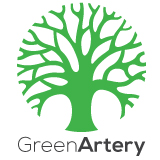 	The Green Artery 	Minutes of the Executive Committee Meeting	Aug 13, 2015Call to OrderThe meeting was called to order by Faye Miller, President, at 6:30 pm QuorumBill Hunter, Evan St. Ives, Heidi Bissell, Myron Griffin, Faye Miller presentQuorum established.Committee ReportsTreasurer Report – Evan St. IvesEvan paid Vince, but the letter was returned due to undeliverable address.  Myron will deliver the check in person.Use leftover funds after printing to purchase chalk?  No, will look into purchasing banner stands and weights.  Myron will check with Vince about appropriate style of banner stands and costs.Bill will research spray chalkPresident ReportNew bicycle advocacy group: Walk Bike TampaArt ReportMyron passed around mockups of what Susan Gott’s benches will look like.
Meeting adjourned 7:22 pm